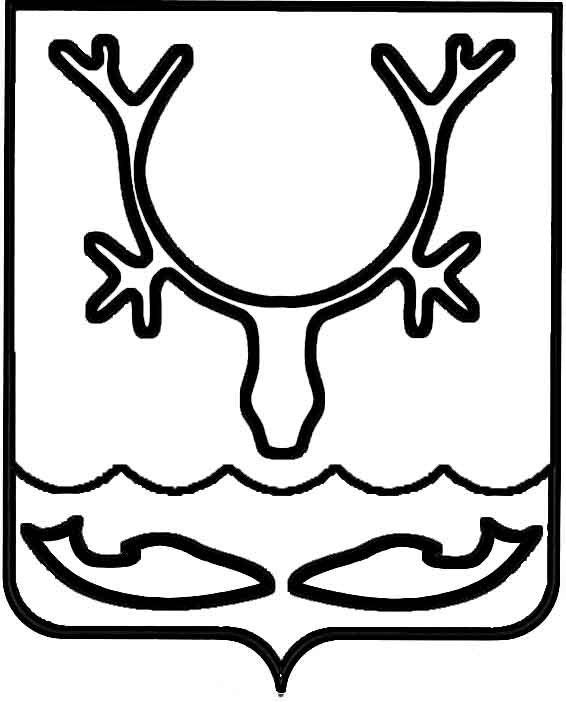 Администрация муниципального образования
"Городской округ "Город Нарьян-Мар"ПОСТАНОВЛЕНИЕО признании утратившими силу некоторых постановлений Администрации муниципального образования "Городской округ "Город                  Нарьян-Мар" В целях приведения нормативных правовых актов в соответствие 
с действующим законодательством Администрация муниципального образования "Городской округ "Город Нарьян-Мар"П О С Т А Н О В Л Я Е Т:1. Признать утратившими силу:1.1. постановление Администрации муниципального образования "Городской округ "Город Нарьян-Мар" от 12.03.2020 № 186 "Об организации системы внутреннего обеспечения соответствия требованиям антимонопольного законодательства 
в Администрации муниципального образования "Городской округ "Город 
Нарьян-Мар";1.2. постановление Администрации муниципального образования "Городской округ "Город Нарьян-Мар" от 08.05.2020 № 338 "О внесении изменений в Положение                      об организации системы внутреннего обеспечения соответствия требованиям антимонопольного законодательства в Администрации муниципального образования "Городской округ "Город Нарьян-Мар", утвержденное постановлением Администрации муниципального образования "Городской округ "Город Нарьян-Мар" от 12.03.2020 № 186".2. Настоящее постановление вступает в силу со дня его подписания.21.02.2023№288Глава города Нарьян-Мара О.О. Белак